Your recent request for information is replicated below, together with our response.Could you please supply details on how many people have been arrested / questioned / charged between the years 2019 and 2023, inclusive, after police officers were supplied with dashcam evidence by members of the public.• Please break the figures down by year. • Please provide the sex of the person arrested.• Please provide the age of the person arrested.• Please indicate whether they were charged.• Please indicate whether the footage was recorded by a cyclist or a motorist• Please provide a brief description of the offence, where possible.In response to these questions, I regret to inform you that I am unable to provide you with the information you have requested, as it would prove too costly to do so within the context of the fee regulations. As you may be aware the current cost threshold is £600 and I estimate that it would cost well in excess of this amount to process your request. As such, and in terms of Section 16(4) of the Freedom of Information (Scotland) Act 2002 where Section 12(1) of the Act (Excessive Cost of Compliance) has been applied, this represents a refusal notice for the information sought. By way of explanation, the systems used by Police Scotland have no facility which allows for the automatic retrieval of the level of information requested. The only way to provide an accurate response to your request, would be to individually examine each and every road traffic offence to establish whether dash cam footage had been submitted. As illustrated by our published statistics, there are thousands of road traffic offences for the time periods requested which would require case by case assessment and as such, this is an exercise which I estimate would far exceed the cost limit set out in the Fees Regulations.If you require any further assistance please contact us quoting the reference above.You can request a review of this response within the next 40 working days by email or by letter (Information Management - FOI, Police Scotland, Clyde Gateway, 2 French Street, Dalmarnock, G40 4EH).  Requests must include the reason for your dissatisfaction.If you remain dissatisfied following our review response, you can appeal to the Office of the Scottish Information Commissioner (OSIC) within 6 months - online, by email or by letter (OSIC, Kinburn Castle, Doubledykes Road, St Andrews, KY16 9DS).Following an OSIC appeal, you can appeal to the Court of Session on a point of law only. This response will be added to our Disclosure Log in seven days' time.Every effort has been taken to ensure our response is as accessible as possible. If you require this response to be provided in an alternative format, please let us know.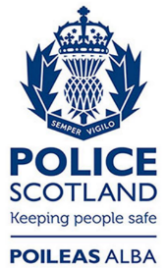 Freedom of Information ResponseOur reference:  FOI 23-2594Responded to:  26th October 2023